.Intro : 16 counts[1-8] LARGE STEP FWD, SLIDE, STEP 1/2 TURN R, TRIPLE FWD, STEP 1/2 TURN L[9-16] 1/4 TURN L & SIDE LARGE STEP, SLIDE, SAILOR STEP, CROSS, 1/4 TURN R, SIDE TRIPLE[17-24] 4 STEPS WITH HOLDS IN FULL BOX TURNING TO RIGHT[25-32] CROSS ROCK, SIDE, CROSS OVER, SWEEP, STEP 1/2 TURN RIGHT[33-40] PIVOT 1/2 TURN R, SWEEP, SAILOR STEP, BALL STEP FWD, ROCK FWD, STEP BACK* RESTART here on 3th wall[41-48] OUT OUT BACK, STEP BACK, ROCK BACK, STEP LOCK STEP FWD, SCUFF[49-56] ROCKING CHAIR, HEEL GRIND 1/4 TURN RIGHT, ROCK BACK* RESTART here on 5th wall[57-64] VAUDEVILLE 1/4 TURNING RIGHT, JAZZ BOX* RESTART here on First wallRESTARTS : -On First wall after 60 counts (at 6:00), on wall 3 after 36 counts (at 12:00 )On wall 5 after 52 counts (at 6:00)Kinda Like Now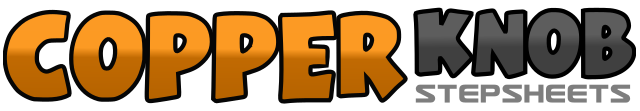 .......Count:64Wall:2Level:Intermediate.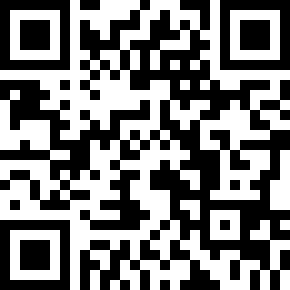 Choreographer:Séverine Fillion (FR), Daniel Trepat (NL) & Giuseppe Scaccianoce (IT) - October 2018Séverine Fillion (FR), Daniel Trepat (NL) & Giuseppe Scaccianoce (IT) - October 2018Séverine Fillion (FR), Daniel Trepat (NL) & Giuseppe Scaccianoce (IT) - October 2018Séverine Fillion (FR), Daniel Trepat (NL) & Giuseppe Scaccianoce (IT) - October 2018Séverine Fillion (FR), Daniel Trepat (NL) & Giuseppe Scaccianoce (IT) - October 2018.Music:Kinda Like Now - Aaron ScherzKinda Like Now - Aaron ScherzKinda Like Now - Aaron ScherzKinda Like Now - Aaron ScherzKinda Like Now - Aaron Scherz........1-2Large right step fwd, slide left foot next to right3-4Left step fwd, Turn 1/2 right 6:005&6Triple step left - right - left fwd7-8Right step fwd, Turn 1/2 left 12:001-21/4 turn & large side right step, slide left foot next to right 9:003&4Left cross behind right, right to right, left to left5-6Right cross over left, 1/4 turn right stepping left back 12:007&8Triple step right – left – right to right side1-21/4 turn right stepping left to left, Hold 3:003-41/4 turn right stepping right to right, Hold 6:005-61/4 turn right stepping left to left, Hold 9:007-81/4 turn right stepping right to right, Hold 12:001-2Rock step left cross over right, recover on right3-4Left step to left side, right cross over left5-6Sweep left foot from back to front (2 counts)7-8Left step fwd, Turn 1/2 right 6:001-21/2 turn right on right foot and left step back, Sweep right backward 12:003&4&Right cross behind left, left to left, right step fwd, left ball next to right (&)5-8Right step fwd, Rock step left fwd, recover on right, left step back&1Little jump back with right to right & left to left (OUT - OUT)2-4Right step back, Rock back on left, recover on right5-8Left step fwd, « lock » right cross behind left, left step fwd, right Scuff1-4Rock step right fwd, recover on left, Rock back on right, recover on left5-6Grind right heel on the floor and Turn 1/4 right 3:007-8Rock back on right, recover on left1&2&Right cross over left, 1/4 turn right & left back, touch right heel fwd, right next to left 6:003&4&Left cross over right, right to right, touch left heel fwd, left next to right5-8Right cross over left, left step back, right to right, left step fwd